Publicado Julio 11OLIMPIADAS MATEMÁTICAS 2018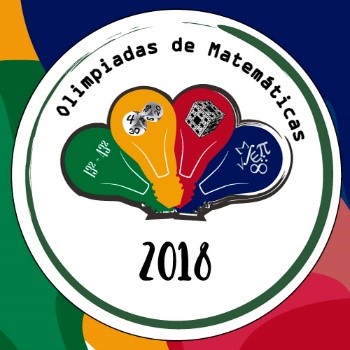 En un ambiente de sana competencia, las Olimpiadas, que se realizan desde 1996, procuran motivar el estudio y el desarrollo de jóvenes talentos, que a pesar de no tener una formación matemática rigurosa, cada año sorprenden a los organizadores con sus elocuentes formas de resolver acertadamente las pruebas.De esta manera, la Universidad de Antioquia, a través del Instituto de Matemáticas de la Facultad de Ciencias Exactas y Naturales, le abre las puertas a todas las instituciones educativas del país, brindándole la oportunidad de sobre salir por medio de estudiantes entre cuarto de primaria y grado once de bachillerato, que además de disfrutar resolviendo ejercicios matemáticos, recibirán llamativos premios tanto para los ganadores como para las Instituciones que representan.El certamen, se convierte en una oportunidad para que los docentes y demás líderes de las Instituciones Educativas, motiven a sus estudiantes a sostener espacios en torno a las matemáticas por fuera de las aulas de clase, lo que resulta útil a la hora de realizar pruebas de Estado, ya que los alumnos comienzan a tener un mayor acercamiento tanto al área como a cuestionarios similares.Nos llena de emoción presentarles algunos de los estudiantes que representarán a la Institución Educativa en esta oportunidad.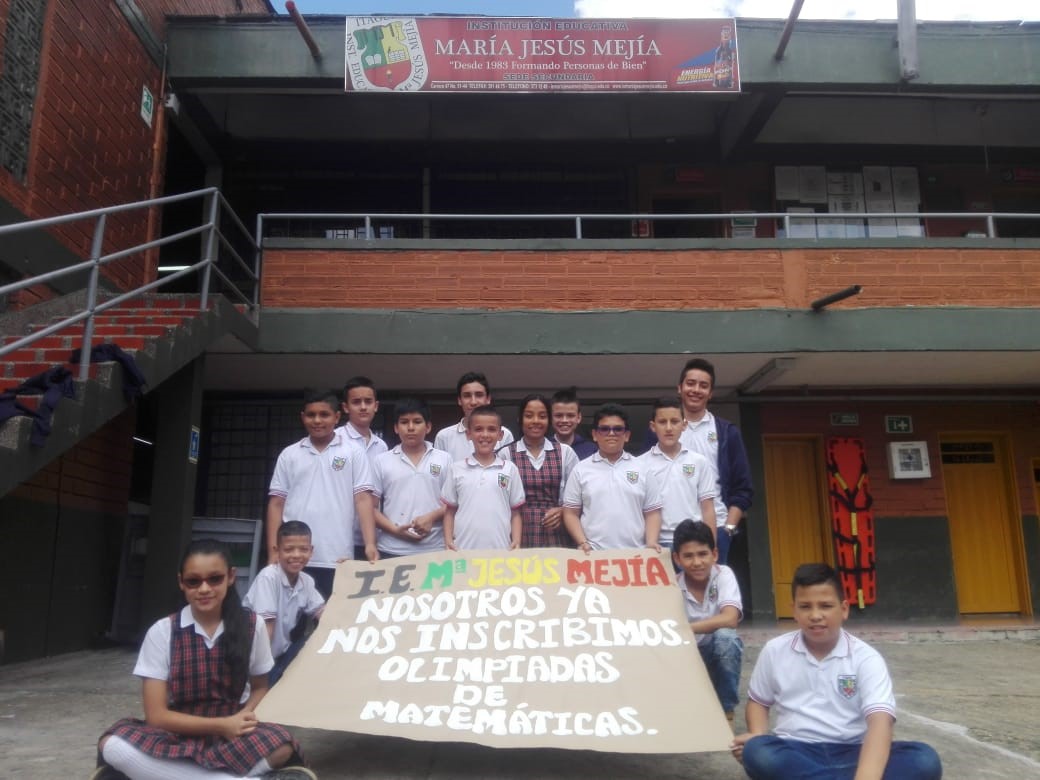 Docente Durley Orrego Zapata